        26  ғинуар  2016 й.                                                             26 января  2016 г. «О проведении  аукциона на право заключения договора аренды муниципального имущества»В соответствии с Федеральным законом от 26 июля 2006 №135-ФЗ «О защите конкуренции», приказом ФАС России от 10 февраля 2010 № 67 «О порядке проведения конкурсов или аукционов на право заключения договоров аренды, договоров безвозмездного пользования, договоров доверительного управления имуществом, иных договоров, предусматривающих переход прав в отношении государственного или муниципального имущества, и перечне видов имущества, в отношении которого заключение указанных договоров может осуществляться путем проведения торгов в форме конкурса», ПОСТАНОВЛЯЮ:1. Провести аукцион, открытый по составу участников и форме подачи предложений на право заключения договора аренды муниципального имущества сельского поселения Мичуринский сельсовет муниципального района Шаранский район Республики Башкортостан на объекты муниципального имущества единым лотом: - Трактор МТЗ-.н. 6371 БЗ, 1982 года выпуска с балансовой стоимостью 149541,36 рублей, остаточной стоимостью 0 рублей;- Автомобиль ЗИЛ-131,г.н. С180ЕМ, 1984 года выпуска с балансовой стоимостью 40028,75 рублей, остаточной стоимостью 0 рублей. 2. Установить:2.1. начальную цену годовой арендной платы с  НДС 4473,86 рублей, начальную цену годовой арендной платы без НДС: 3791,41 руб., ежемесячную арендную плату без учета НДС: 315,95 руб.2.2. задаток для участия в аукционе в размере 20% от начальной цены годовой арендной платы: 894,77 руб., величина повышения начальной цены ("шаг аукциона") в размере 5% от начальной цены годовой арендной платы: 224 руб.3. КУС Минземимущества РБ по Шаранскому району:3.1. Провести аукцион на право заключения договора аренды муниципального имущества и обеспечить опубликование извещения  о проведении аукциона  в сети «Интернет» на официальном сайте РФ для размещения информации о проведении торгов (www.torgi.gov.ru), официальном сайте Администрации сельского поселения Мичуринский сельсовет муниципального района Шаранский район Республики Башкортостан.3.2. Заключить с победителем аукциона договор аренды муниципального имущества.4. Контроль за исполнением постановления оставляю за собой.Глава сельского поселения                                                              В.Н.Корочкин  ҠАРАР		                       №12  		        ПОСТАНОВЛЕНИЕ    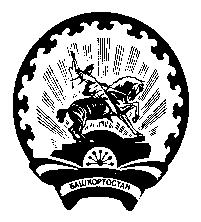 